DIVULGAÇÃO DE VAGA PARA CONTRATO/ 2021ProfessorModalidade: Educação Infantil / CrecheDia: 27/10/2021Horário: 17 horasLocal: Por meio do GOOGLE MEET. Link será disponibilizado no site oficial da Prefeitura Municipal de Itapecerica.DIVULGAÇÃO: Itapecerica-MG, 25 de outubro de 2021 		     Horário: 14 horasJeanete Aparecida GondimSecretária Municipal de Educação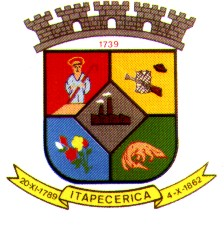 PREFEITURA MUNICIPAL DE ITAPECERICASecretaria Municipal de Educação - Fone (37) 3341- 8516ADM. 2021/2024CargoEscola de AtuaçãoTurnoPeríodo de ContratoObservaçãoMotivo da DesignaçãoProfessor(1 vaga)Creche Municipal “Maria Percília”Horário vespertinoDe 03/11/2021 a        22/12/2021Cargo em        substituição